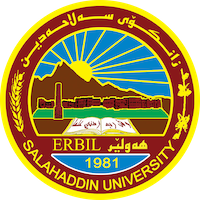 Academic Curriculum Vitae Personal Information:                                                                                                    	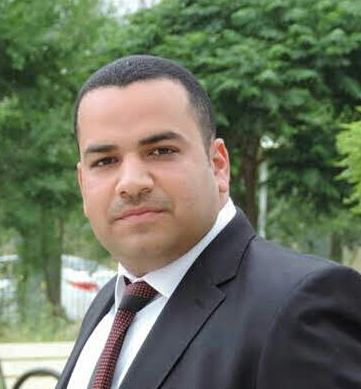 Full Name: Hassan Mahdi SaliehAcademic Title: lecturerEmail: (university email) hassan.salieh@su.edu.krdMobile: +9647701650250Education:Bachelor degree: food science and biotechnology department. , College of Agriculture, Mosul University  (2006-2007)Master degree: food science and biotechnology department. , College of Agriculture, Mosul University  (2010)Employment:Sulaimani Polytechnic University,Technical College of Applied science Salahaddin University, College of Education/ Shaqlawa, Biology DepartmentQualifications Windows system, Internet, Microsoft office (Word, Power point, Excel) , EndnoteLanguages:Arabic language , English language, Kurdish languageTeaching experience:Basics of dairy science food science (Undergraduate / Second stage)Biochemistry (Undergraduate / Second stage)Dairy Science (Undergraduate / Fourth stage)Dairy processing (Undergraduate / Fourth stage)Food processing engineering (Undergraduate / Fourth stage)Food quality control (Undergraduate / Third stage) InvertebrateResearch and publicationsEffect of milk proteins aggregation using Transglutaminase and Maillard reaction on Ca2+ milk gelUtilization the Liquid Acidic Whey and Roselle Calyces Extract (Hibiscus sabdariffa L.) in Water IceThe use of whey and natural flavours in the manufacture of icesConferences and courses attendedThe 4th International Conference of  Food Industries & Nutrition Division , National Research Centre Cairo-EgyptProfessional memberships Kurdistan agricultural engineers Professional Social Network Accounts:It is also recommended to create an academic cover letter for your CV, for further information about the cover letter, please visit below link:https://career-advice.jobs.ac.uk/cv-and-cover-letter-advice/academic-cover-letter/